                                                                                                                                                                                                                                                                                 The 2018 state-level Teacher and Principal of the Year applications are due in the online application portal by Thursday, January 19, 2017. Follow the steps in the portal user guide to create application. Should you need assistance and/or a time extension, please complete and email this ticket (or include this same information in the body of an email) to excellent.educators@la.gov. 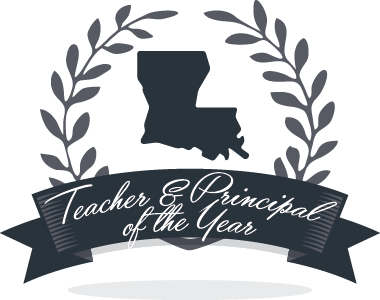 District Name:Your Name:Are you a teacher, principal, or other? Phone number where you can be reached. Include best time(s) to reach you. Your Email: What type of assistance are you requesting?  Any other comments? 